5th Grade Friday Newsletter5th Grade Friday NewsletterReminders:Feb. 26-27 - STAR testingMarch 6 - Early dismissalMarch 7- Title night 5:00-6:30March 8 - End of 3rd QuarterMarch 13 - Early dismissalMarch 14 - Early dismissalNEXT WEEK - Feb. 25 - Mar. 1Math: We will begin our unit on dividing fractions.Reading: We will be reading from The BFG and discussing the contents within to gain comprehension and new vocabulary.Writing: We will be working on creating a narrative piece.Science: We will continue our studies on matter.Social Studies:  We will continue talking about the Declaration of Independence.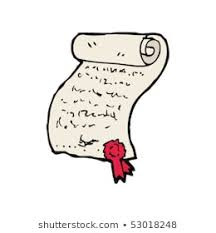 Contact information:Email:afoster@greencity.k12.mo.usPhone:660-874-4126NEXT WEEK - Feb. 25 - Mar. 1Math: We will begin our unit on dividing fractions.Reading: We will be reading from The BFG and discussing the contents within to gain comprehension and new vocabulary.Writing: We will be working on creating a narrative piece.Science: We will continue our studies on matter.Social Studies:  We will continue talking about the Declaration of Independence.